АДМИНИСТРАЦИЯ КРИВОШЕИНСКОГО РАЙОНАПОСТАНОВЛЕНИЕ   13.09.2017                                                                                                                          № 419с. КривошеиноТомской областиОб утверждении Положения о порядке организации бесплатной перевозки обучающихся в муниципальных образовательных организациях муниципального образования Кривошеинский район, реализующих основные общеобразовательные программыВ соответствии с Федеральным законом от 06.10.2003 N 131-ФЗ "Об общих принципах организации местного самоуправления в Российской Федерации", Федеральным законом от 29.12.2012 N 273-ФЗ "Об образовании в Российской Федерации", 10.12.1995 N 196-ФЗ "О безопасности дорожного движения", постановлением Правительства Российской Федерации от 17.12.2013 N 1177 "Об утверждении правил организованной перевозки группы детей автобусами", Письмом Минобрнауки России от 29.07.2014 N 08-988 "О направлении методических рекомендаций"ПОСТАНОВЛЯЮ:Утвердить Положение о порядке организации бесплатной перевозки обучающихся в муниципальных образовательных организациях муниципального образования Кривошеинский район, реализующих основные общеобразовательные программы согласно приложению  к настоящему постановлению.Постановление Администрации Кривошеинского района от 20.11.2013 №855 «Об утверждении Положения об организации регулярных перевозок учащихся общеобразовательных учреждений, расположенных на территории Кривошеинского района.» признать утратившим силу.Настоящее постановление вступает в силу с даты его подписания.Настоящее постановление опубликовать в Сборнике нормативных правовых актов Администрации Кривошеинского района и разместить в сети «Интернет» на официальном сайте муниципального образования Кривошеинский район.Контроль за исполнением настоящего постановления возложить на Первого заместителя Главы Кривошеинского района. Глава Кривошеинского района	 (Глава Администрации)                                                                                         С.А.ТайлашевМ.Ф. Кустова 8(38251) 21974Прокуратура, Управление образования,  Сборник, ОУ-16Приложение к постановлению Администрации Кривошеинского района от 13.09.2017 г. № 419    ПОЛОЖЕНИЕо порядке организации бесплатной перевозки обучающихся в муниципальных образовательных организациях муниципального образования Кривошеинский район, реализующих основные общеобразовательные программы 1.Общие положения1.1. Настоящее Положение определяет порядок организации бесплатной перевозки обучающихся в муниципальных образовательных организациях муниципального образования Кривошеинский район, реализующих основные общеобразовательные программы.Организация перевозок, обучающихся школьными автобусами осуществляется в соответствии с действующими нормативными правовыми актами Российской Федерации по обеспечению безопасности дорожного движения, перевозок пассажиров автобусами.Положение разработано в соответствии с Федеральным законом от 29.12.2012 г.               N 273-ФЗ "Об образовании в Российской Федерации"; Федеральным законом от 10.12.1995 г. N 196-ФЗ "О безопасности дорожного движения"; Постановлением Правительства Российской Федерации от 17.12.2013 г. N 1177 "Об утверждении Правил организованной перевозки группы детей автобусами"; Постановлением Правительства Российской Федерации от 10.09.2009 г. N 720 "Об утверждении технического регламента о безопасности колесных транспортных средств"; Постановлением Правительства Российской Федерации от 23.10.1993 г. N 1090 "О правилах дорожного движения"; Приказом Министерства транспорта Российской Федерации от 15.01.2014 г. N 7 "Об утверждении правил обеспечения безопасности перевозок пассажиров и грузов автомобильным транспортом".1.2. Для целей настоящего Положения используются термины:понятия "фрахтовщик", "фрахтователь" и "договор фрахтования" используются в значениях, предусмотренных Федеральным законом "Устав автомобильного транспорта и городского наземного электрического транспорта";понятие "должностное лицо, ответственное за обеспечение безопасности дорожного движения" используется в значении, предусмотренном Федеральным законом "О безопасности дорожного движения";понятия "образовательная организация" используется в значении, предусмотренном Федеральным законом "Об образовании в Российской Федерации";понятие "медицинская организация" используется в значении, предусмотренном Федеральным законом "Об основах охраны здоровья граждан в Российской Федерации";понятие "организованная перевозка группы детей" используется в значении, предусмотренном Правилами дорожного движения Российской Федерации, утвержденными постановлением Совета Министров - Правительства Российской Федерации от 23 октября 1993 г. N 1090 "О правилах дорожного движения";Школьный автобус - используется в значении, предусмотренном Федеральным законом "О безопасности дорожного движения";Перевозчик - образовательная организация, имеющая в оперативном управлении транспортное средство, предназначенное для перевозки обучающихся.Школьные перевозки - перевозки обучающихся, не относящиеся к перевозкам общего пользования. По своему назначению подразделяются на:1) регулярные школьные перевозки обучающихся от мест проживания до места расположения образовательной организации и обратно по утвержденным школьным автобусным маршрутам;2) специальные школьные перевозки групп обучающихся при организации туристско-экскурсионных, развлекательных, спортивных и иных культурно-массовых мероприятий, перевозки в летние оздоровительные лагеря отдыха.1.3. Школьные перевозки могут осуществляться:1) автобусами, находящимися в оперативном управлении образовательных организаций, в целях регулярного подвоза обучающихся из отдаленных населенных пунктов к данным образовательным организациям для осуществления образовательного процесса и обратно;2) автобусами, находящимися в оперативном управлении образовательных организаций, в целях доставки обучающихся из отдаленных населенных пунктов к данным образовательным организациям на общешкольные мероприятия, проводимые за рамками образовательного процесса по плану работы образовательной организации;3) автобусами, находящимися в оперативном управлении образовательных организаций, в целях доставки обучающихся из отдаленных населенных пунктов к данным образовательным организациям во время функционирования пришкольных лагерей и лагерей труда и отдыха в каникулярное время;4) автобусами, находящимися в оперативном управлении образовательных организаций, в целях доставки обучающихся образовательных организаций на мероприятия (соревнования, конкурсы, конференции);5) автобусами, находящимися в оперативном управлении образовательных организаций, в целях доставки учащихся (выпускников) образовательных организаций в пункты сдачи выпускных экзаменов в форме ЕГЭ и ГИА;6)  автобусами, находящимися в оперативном управлении Управления образования Администрации Кривошеинского района Томской области (далее - Управление образования) для доставки обучающихся муниципальных образовательных организаций на мероприятия (соревнования, конкурсы), а также к месту отдыха в загородные лагеря и санатории;7) автобусами, зафрахтованными Управлением образования или образовательной организацией для подвоза детей по указанным в настоящем Положении целям.1.4. В отдельных случаях перевозки обучающихся могут осуществляться по муниципальным маршрутам регулярных перевозок Кривошеинского района по правилам, общим для всех пассажиров данного вида транспорта.1.5. Организация подвоза обучающихся в муниципальных образовательных организациях осуществляется образовательными организациями самостоятельно.2. Основные мероприятия по определению маршрутов для перевозки обучающихся:2.1. Определение маршрутов для перевозки обучающихся. Маршруты для перевозки обучающихся определяются распоряжением Администрации Кривошеинского района, при соблюдении условий, обеспечивающих их безопасность.2.2. Проведение оценки текущего состояния улично-дорожной сети вокруг образовательных организаций (в том числе внутри дворовых дорог, площадок) и по маршрутам следования автобусов для перевозки обучающихся по автомобильным дорогам.Оценка соответствия состояния автомобильных дорог и подъездных путей требованиям безопасности движения осуществляется на основе обследования, проводимого комиссией, формируемой по решению образовательной организации в составе работников организации, осуществляющей перевозки обучающихся, и привлекаемых по согласованию работников дорожных, коммунальных и других организаций, в ведении которых находятся автомобильные дороги, улицы, железнодорожные переезды, а также сотрудников Государственной инспекции безопасности дорожного движения (далее - ГИБДД), Управления государственного автодорожного надзора.Комиссионное обследование дорожных условий на маршруте проводится не реже двух раз в год (весенне-летнее и осенне-зимнее обследования).2.3. По результатам обследования дорожных условий производится составление акта. При выявлении недостатков, угрожающих безопасности движения, акты подлежат передаче в органы, уполномоченные исправлять выявленные недостатки и контролировать результаты этой работы.2.4. При отсутствии либо после устранения недостатков, угрожающих безопасности движения, акты направляются в Администрацию Кривошеинского района для принятия решения об открытии "Школьного маршрута".3. Основные мероприятия по организации перевозок обучающихся3.1. Для организации школьных перевозок общеобразовательным организациям муниципальным образованием Кривошеинский район передаются в оперативное управление транспортные средства - автобусы.3.2. Перевозка обучающихся, проживающих на территории населенных пунктов, где отсутствуют образовательные организации, в образовательные организации района осуществляется Перевозчиком.3.3. Перевозчик самостоятельно обеспечивает выполнение условий для перевозки:1) наличие необходимой производственно-технической, кадровой и нормативно-методической базы, позволяющей обеспечить безопасность дорожного движения при осуществлении перевозок обучающихся;2) соответствие автобусов, используемых для осуществления перевозок обучающихся, требованиям ГОСТ Р 51160-98 "Автобусы для перевозки детей. Технические требования";3)   соответствие технического состояния автобуса требованиям основных положений по допуску транспортных средств к эксплуатации (Постановление Правительства РФ от 23.10.1993 N 1090 "О правилах дорожного движения");4) обеспечение своевременного проведения государственного технического осмотра, обслуживания и ремонта школьных автобусов в порядке и сроки, определяемые действующими нормативными документами;5) проведение ежедневного технического осмотра автобусов перед выходом в рейс и по возвращении из рейса с соответствующими отметками в путевом листе;6) организация стажировки водителей;7) проведение в установленные сроки медицинского освидетельствования водителей;8) обеспечение проведения предрейсовых и послерейсовых медицинских осмотров водителей;9) соблюдение установленных законодательством Российской Федерации режимов труда и отдыха водителей;10) разработка маршрутов и графиков движения автобусов, осуществляющих перевозку обучающихся, в соответствии с требованиями СанПиН 2.4.2.2821-10;11) регулярное обеспечение водителей необходимой оперативной информацией об условиях движения и работы на школьном маршруте;12) обеспечение исправного технического состояния и надлежащего санитарного состояния автобуса;13) обеспечение условий содержания и охраны школьных автобусов для исключения возможности самовольного их использования водителями, а также посторонними лицами или причинения автобусам каких-либо повреждений;3.4. К управлению автобусами, осуществляющими школьные перевозки, допускаются водители, имеющие непрерывный стаж работы в качестве водителя транспортного средства категории "D" не менее 1 года и не подвергавшиеся в течение последнего года административному наказанию в виде лишения права управления транспортным средством либо административного ареста за совершение административного правонарушения в области дорожного движения.3.5. Перевозчик, а при перевозке по договору фрахтования - фрахтователь обеспечивает наличие и передачу не позднее, чем за 1 рабочий день до начала перевозки старшему сопровождающему обучающихся копий документов, предусмотренных подпунктами 4.2.-4.9. пункта 4 настоящего Положения.3.6. В случае осуществления организованной перевозки обучающихся по договору фрахтования фрахтователь обеспечивает наличие и передачу фрахтовщику не позднее, чем за 1 рабочий день до начала перевозки обучающихся копий документов, предусмотренных подпунктами 4.2.-4.5. и 4.7., 4.8. пункта 4 настоящего Положения, а фрахтовщик передает фрахтователю не позднее чем за 2 рабочих дня до начала перевозки обучающихся копии документов, предусмотренных подпунктами 4.6., 4.9. пункта 4 настоящего Положения.3.7. Перевозчик, а при перевозке по договору фрахтования - фрахтовщик за 2 рабочих дня до перевозки обучающихся обеспечивает передачу водителю (водителям) копии договора фрахтования, а также утвержденные копии графика движения и схемы маршрута.3.8. Перевозчик, а при перевозке по договору фрахтования - фрахтовщик за 1 рабочий день до перевозки обучающихся обеспечивает передачу водителю (водителям) копий документов, предусмотренных подпунктами 4.2.-4.4., 4.6.-4.8. пункта 4 настоящего Положения. При осуществлении перевозки обучающихся двумя и более автобусами каждому водителю передаются копия документа, предусмотренного подпунктом 4.5. пункта 4 настоящего Положения (для автобуса, которым он управляет), и сведения о нумерации автобусов при движении.3.9. Перевозчик, а при перевозке по договору фрахтования - фрахтователь или фрахтовщик (по взаимной договоренности) обеспечивает в установленном порядке подачу заявки на сопровождение автобусов автомобилями подразделения Государственной инспекции безопасности дорожного движения территориального органа Министерства внутренних дел Российской Федерации (далее - подразделение Госавтоинспекции).3.10. При неблагоприятном изменении дорожных условий (ограничение движения, появление временных препятствий) и (или) иных обстоятельствах, влекущих изменение времени отправления, перевозчик, а при перевозке по договору фрахтования - фрахтователь или фрахтовщик (по взаимной договоренности) обеспечивает принятие мер по своевременному оповещению родителей (законных представителей) детей, сопровождающих, медицинского работника (при наличии медицинского сопровождения) и соответствующее подразделение Госавтоинспекции (при сопровождении автомобилем (автомобилями) подразделения Госавтоинспекции).3.11. Перевозчик, а при перевозке по договору фрахтования - фрахтователь обеспечивает назначение в каждый автобус, осуществляющий перевозку обучающихся, сопровождающих, которые сопровождают обучающихся при перевозке до места назначения. Количество сопровождающих на 1 автобус назначается из расчета их нахождения у каждой двери автобуса, при этом один из сопровождающих назначается ответственным за перевозку обучающихся по соответствующему автобусу и осуществляет координацию действий водителя (водителей) и других сопровождающих в указанном автобусе.3.12. Перевозка обучающихся должна осуществляться в автобусе, обозначенном опознавательными знаками "Перевозка детей".3.13. Перевозчик, а при перевозке по договору фрахтования - фрахтовщик обеспечивает предрейсовый контроль технического состояния автобуса.3.14. Включение детей возрастом до 7 лет в список детей для специальной перевозки обучающихся автобусами при их нахождении в пути следования согласно графику движения более 4 часов не допускается.3.15. В ночное время (с 23 часов до 6 часов) допускается специальная перевозка обучающихся к железнодорожным вокзалам, аэропортам и от них, а также завершение перевозки обучающихся (доставка до конечного пункта назначения, определенного графиком движения, или до места ночлега) при незапланированном отклонении от графика движения (при задержке в пути). При этом после 23 часов расстояние перевозки обучающихся не должно превышать 100 километров.3.16. При специальной перевозке обучающихся в междугородном сообщении организованной транспортной колонной в течение более 12 часов согласно графику движения перевозчик, а при перевозке обучающихся по договору фрахтования - фрахтователь или фрахтовщик (по взаимной договоренности) обеспечивает сопровождение обучающихся медицинским работником. Медицинский работник должен находиться в автобусе, замыкающем колонну.3.17. В случае нахождения обучающихся в пути следования согласно графику движения более 3 часов в каждом автобусе перевозчик, а при перевозке обучающихся по договору фрахтования - фрахтователь или фрахтовщик (по взаимной договоренности) обеспечивает наличие наборов пищевых продуктов (сухих пайков, бутилированной воды) из ассортимента, установленного Федеральной службой по надзору в сфере защиты прав потребителей и благополучия человека или ее территориальным управлением.3.18. Руководитель или должностное лицо, ответственные за обеспечение безопасности дорожного движения, организации, а при организованной перевозке группы детей по договору фрахтования - фрахтователь или фрахтовщик (по взаимной договоренности) обеспечивают в установленном Министерством внутренних дел Российской Федерации порядке подачу уведомления об организованной перевозке группы детей в подразделение Госавтоинспекции в случае, если организованная перевозка группы детей осуществляется одним или двумя автобусами, или заявки на сопровождение автомобилями подразделения Госавтоинспекции транспортных колонн в случае, если указанная перевозка осуществляется в составе не менее 3 автобусов.Подача уведомления об организованной перевозке группы детей в подразделение Госавтоинспекции осуществляется не позднее 2 дней до дня начала перевозки.4. Документы, необходимые для осуществления школьной перевозки4.1. Договор фрахтования, заключенный фрахтовщиком и фрахтователем в письменной форме, - в случае осуществления перевозки обучающихся по договору фрахтования;4.2. Документ, содержащий сведения о медицинском работнике (фамилия, имя, отчество, должность), копия лицензии на осуществление медицинской деятельности или копия договора с медицинской организацией или индивидуальным предпринимателем, имеющим соответствующую лицензию, - в случае, предусмотренном пунктом 3.17. настоящего Положения;4.3. Копия решения о назначении сопровождения автобусов автомобилем (автомобилями) подразделения Госавтоинспекции или копия уведомления об организованной перевозке группы детей;4.4. Список набора пищевых продуктов (сухих пайков, бутилированной воды), в случае, предусмотренном пунктом 3.17. настоящего Положения;4.5. Список назначенных сопровождающих (с указанием фамилии, имени, отчества каждого сопровождающего, его телефона), список детей (с указанием фамилии, имени, отчества и возраста каждого ребенка);4.6. Документ, содержащий сведения о водителе (водителях) (с указанием фамилии, имени, отчества водителя, его телефона);4.7. Документ, содержащий порядок посадки детей в автобус, установленный перевозчиком или фрахтователем, за исключением случая, когда указанный порядок посадки обучающихся содержится в договоре фрахтования;4.8. Копия акта обследования и замера протяженности маршрута;4.9. График движения, включающий в себя расчетное время перевозки с указанием мест и времени остановок для отдыха и питания (далее - график движения), и схема маршрута;4.10. Оригиналы и копии документов, указанных в пунктах 4.1.-4.9. настоящего Положения, хранятся перевозчиком или фрахтовщиком и фрахтователем (если такая перевозка осуществлялась по договору фрахтования) в течение 3 лет после осуществления каждой организованной перевозки обучающихся.5. Требования безопасности при организации школьных перевозок.5.1. Школьные перевозки запрещаются:1) в темное время суток, за исключением регулярных перевозок детей для обеспечения образовательного процесса в образовательных организациях;2) в период с 23.00. до 06.00., за исключением обстоятельств, указанных в подпункте 3.15. пункта 2 настоящего Положения;3) в условиях недостаточной видимости, гололедицу и других сложных дорожных условиях, влияющих на безопасность перевозки;4) при температуре окружающего воздуха ниже -36.0С при осуществлении регулярных перевозок детей для реализации образовательного процесса в образовательных организациях, при температуре окружающего воздуха ниже -28.0 С во всех других случаях;5) при официальном объявлении уполномоченными органами "о штормовом предупреждении".5.2. Требования безопасности перед началом перевозки:1) автобус, предназначенный для перевозки обучающихся, должен соответствовать требованиям безопасности, пройти предрейсовый технический осмотр;2) профессиональные характеристики водителя должны соответствовать требованиям подпункта 3.4. пункта 2 настоящей Инструкции. Водитель должен пройти медицинский предрейсовый осмотр;3) перевозчик, а при перевозке по договору фрахтования - фрахтовщик обеспечивает проведение с сопровождающими лицами и водителем инструктажа по вопросам безопасной перевозки обучающихся и оказания первой доврачебной помощи. При организации регулярных перевозок инструктаж проводится один раз в полугодие, а также в случае смены сопровождающего;4) назначенные сопровождающие лица проводят с обучающимися, подлежащими перевозке, инструктаж по соблюдению требований безопасности при перевозке;5) перевозчик, а при перевозке по договору фрахтования - фрахтовщик обеспечивает наличие у сопровождающих лиц средств сотовой связи, схемы зон покрытия сотовой связи на территории Томской области, сим-карт различных сотовых операторов, действующих на территории маршрута движения автобуса.5.3. Требования безопасности в аварийных ситуациях:5.3.1. В случае обнаружения неисправности автобуса:1) водителю принять положение "вправо", съехать на обочину дороги, остановить автобус и устранить неисправность;2) сопровождающим лицам обеспечить порядок среди обучающихся. В зависимости от ситуации сопровождающие принимают решение о высадке обучающихся из автобуса;3) в случае невозможности устранения выявленной неисправности, сопровождающие с помощью средств сотовой связи и другими возможными способами обеспечивают связь с руководителем перевозчика, доводят до его сведения информацию о случившейся ситуации, принимают адекватные меры, обеспечивающие безопасность обучающихся в период ожидания помощи;5.4. В случае получения обучающимися травм, резкого ухудшения состояния здоровья обучающегося, сопровождающие лица обязаны оказать ему первую доврачебную помощь, при необходимости доставить ближайшее медицинское учреждение, сообщить об этом родителям пострадавшего.5.5. В случае попадания автобуса в дорожно-транспортное происшествие:1) водитель извещает о случившемся происшествии Госавтоинспекцию;2) сопровождающие лица (при необходимости водитель) обеспечивают для детей условия, исключающие угрозу их жизни и здоровью, при необходимости оказывают первую доврачебную помощь, осуществляют вызов скорой медицинской помощи, информируют о произошедшем руководителя Перевозчика.5.6. Требования безопасности по окончании перевозки:5.6.1. По прибытии в пункт места назначения, сопровождающие лица должны поставить в известность руководителя Перевозчика, о прибытии:1)   в случаях специальных школьных перевозок;2) в случаях регулярных школьных перевозок при организации перевозки в метеоусловиях, длительное пребывание в которых угрожает жизни и здоровью детей.5.6.2. Сопровождающие организуют безопасную высадку обучающихся из автобуса, проверяют наличие высаженных обучающихся по списку, контролируют, чтобы они не забыли багаж и свои вещи в автобусе.5.6.3. Водитель должен пройти после рейсовый медицинский осмотр.Обязанности должностных лиц по организации и осуществлению безопасности перевозок обучающихся образовательных организаций6.1. Обязанности руководителя образовательной организации, осуществляющей школьные перевозки:6.1.1. Руководитель образовательной организации при организации школьных перевозок автобусами, в ведении которого они находятся, обязан:1) провести оценку текущего состояния улично-дорожной сети вокруг образовательной организации.2) составить и утвердить на маршруты регулярных автобусных перевозок схему маршрута с указанием опасных участков и особенностей дорожных условий. 3) разработать графики движения на основе определения нормативных значений скоростей движения автобусов на маршруте и отдельных его участках между остановочными пунктами с учетом соблюдения режима труда и отдыха водителей, регламентируемого действующими нормативными документами.Графики движения автобусов на каждый маршрут составляются после установления маршрутов, количества рейсов, марок автобусов, скоростей движения по участкам маршрутов.Графики движения автобусов и режим работы водителей должны обеспечивать:своевременную доставку учащихся в образовательное учреждение и обратно;безопасность перевозки учащихся;соблюдение установленного законодательством Российской Федерации режима рабочего времени и времени отдыха водителей.Схема и график маршрута должны быть согласованы с подразделением Госавтоинспекции.организовать контроль за соблюдением графиков движения, норм вместимости автобусов, маршрутов движения.Движение автобусов на маршрутах организуется в строгом соответствии с разработанными графиками. Количество рейсов в сутки определяется из расчета доставки учащихся к месту учебы и обратно.5) утвердить списки учащихся, нуждающихся в подвозе, с указанием их места жительства и наименований автобусных остановок.6) допускать к школьным перевозкам водителя школьного автобуса и закреплять транспортное средство за ним соответствующим приказом.7) назначить ответственного за обеспечение безопасности дорожного движения при осуществлении школьных перевозок работника учреждения, прошедшего инструктаж по охране труда, специальное обучение и аттестованного в установленном порядке.8) назначить сопровождающих лиц из числа работников учреждения и обеспечить их инструктаж по вопросам безопасности дорожного движения и правилам оказания первой медицинской помощи.9) разработать и утвердить для всех работников, деятельность которых влияет на обеспечение безопасности дорожного движения, должностные инструкции, устанавливающие их обязанности по предупреждению дорожно-транспортных происшествий, и осуществлять контроль за их исполнением.6.1.2.  Обеспечить:1) каждого водителя, выполняющего регулярные автобусные перевозки, графиком движения на маршруте, схемой маршрута с указанием опасных участков;2) проведение технического обслуживания и ремонта автобусов в порядке и сроки, определяемые действующими нормативными документами;3) проведение занятий или инструктажей по требованиям безопасности и правилам поведения учащихся при осуществлении школьных перевозок;4) проведение ежедневного предрейсового инструктажа водителя автобуса по безопасности дорожного движения и антитеррористической безопасности;5) проведение ежедневного предрейсового и послерейсового медицинского осмотра водителей;6) ежедневный контроль технического состояния автобусов перед выездом на линию и при возвращении к месту стоянки с обязательной отметкой в путевом листе должностного лица, ответственного за техническое состояние транспортных средств, о технической исправности автобусов;7) стоянку школьных автобусов в местах, исключающих возможность бесконтрольного доступа к ним посторонних лиц (гаражи, охраняемые территории и др.), в условиях, обеспечивающих их сохранность, защиту от противоправных действий, в том числе террористического характера, а также возможность проведения технического обслуживания автобусов и подготовку их к рейсу. Обеспечить охрану автобусов в местах стоянки при проведении экскурсионных, развлекательных, спортивных и иных культурно-массовых мероприятий;8) соблюдение иных требований, предусмотренных действующим законодательством.6.2.Обязанности сопровождающих лиц:1)  Перед началом поездки пройти инструктаж по вопросам обеспечения безопасности перевозки обучающихся.2) Во время движения автобуса сопровождающий должен находиться на передней площадке салона.3) Сопровождающий должен знать, где находятся предметы пожаротушения в салоне автобуса, уметь пользоваться ими, а также должен быть ознакомлен о спасательных мерах при авариях.4) Перед началом поездки провести с обучающимися инструктаж по соблюдению требований безопасности при перевозке. В случае регулярных перевозок инструктаж с детьми проводится один раз в полугодие.5)  Иметь при себе список обучающихся, подлежащих перевозке.6) Обеспечить соблюдение обучающимися порядка, дисциплины и правил безопасности во время перевозки, посадки, высадки, во время ожидания автобуса.7)  Осуществлять посадку и высадку обучающихся только через переднюю дверь после полной остановки автобуса.8) Контролировать, чтобы во время перевозки обучающиеся были пристегнуты ремнями безопасности.9) Контролировать, чтобы ручная кладь, вещи обучающихся не создавали угрозу безопасности, были расположены так, чтобы не мешали свободному передвижению людей по салону.10) Проверять наличие всех обучающихся в соответствии со списком после каждой посадки и высадки.11) Разрешать водителю начало движения автобуса только после того, как все обучающиеся заняли свои места.12) При высадке сопровождающий выходит первым и направляет обучающихся вправо по ходу движения за пределы проезжей части.Обязанности участников перевозки (обучающихся)6.3.1. Во время перевозки, обучающиеся обязаны соблюдать следующие правила:1) соблюдать дисциплину, следовать указаниям сопровождающих лиц, соблюдать очередность во время посадки и высадки из автобуса;2) выходить и заходить в автобус только с разрешения сопровождающих лиц;3) в случае ухудшения состояния здоровья или получении травмы - информировать об этом сопровождающих лиц;4) пристегнуться ремнем безопасности перед началом движения автобуса.6.3.2. Во время перевозки обучающимся запрещено:1) во время движения автобуса отстегивать ремень безопасности, вставать с места, стоять, ходить по салону, открывать окна, форточки, вентиляционные люки;2) после выхода из автобуса выходить на проезжую часть дороги, перебегать дорогу.6.4. Обязанности водителя6.4.1. Водитель обязан:1) перед началом поездки пройти инструктаж о порядке перевозки обучающихся (при регулярных перевозках инструктаж проходится один раз в полугодие);2) представить автобус на предрейсовый технический осмотр;3) своевременно предоставить автобус для поездки ко времени, установленным графиком движения;4) до начала поездки пройти предрейсовый медицинский осмотр, после окончания поездки - пройти послерейсовый медицинский осмотр;5) осуществлять стоянку на местах посадки/высадки обучающихся с неработающим двигателем;6) производить остановку автобуса только в местах, установленных маршрутом движения автобуса (за исключением экстренных случаев);7) открывать/закрывать двери только после команды сопровождающего (за исключением экстренных случаев);8) перевозить только обучающихся согласно утвержденному списку и лиц, их сопровождающих, назначенных соответствующим приказом.9) обеспечить безопасную посадку обучающихся в автобус на специально оборудованных посадочных площадках со стороны тротуара или обочины дороги только после полной остановки автобуса;10) во время посадки и высадки пассажиров автобус должен быть заторможен стояночным тормозом. Движение автобуса задним ходом не допускается.11) при управлении автобусом особое внимание уделять плавности хода, не допускать резкого начала движения и торможения;6.4.2. Прекратить движение в случаях:1) резкого ухудшения здоровья;2) при ухудшении дорожных условий и метеоусловий, сопровождающихся угрозой безопасности движения;3) при возникновении технических неисправностей, угрожающих безопасности дорожного движения.6.4.4. Водителю запрещается:1) при нахождении автобуса на месте посадки/высадки обучающихся отлучаться от него, а при нахождении детей в салоне автобуса - выходить из кабины;2) отклоняться от согласованного маршрута движения автобуса;3) нарушать правила дорожного движения;4) во время движения отвлекаться (разговаривать, принимать пищу, курить, включать музыку, разговаривать по сотовому телефону);5) провозить в салоне автобуса груз, не относящийся к багажу обучающихся и сопровождающих лиц.6.4.5. Во избежание отравления угарным газом запрещается длительные стоянки автобуса с работающим двигателем.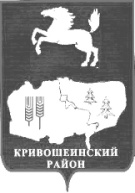 